وزارة التعليم العالي و البحث العلمي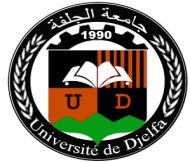 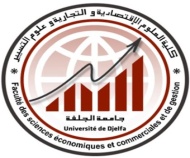 جامعة زيان عاشور بالجلفةكلية العلوم الاقتصادية والعلوم التجارية وعلوم التسييرالسنة الجامعية : .............................قسم : ................................................التخصص : ......................................تقرير المشرف حول قابلية المذكرة للمناقشة و مقترح تشكيل اللجنةمعلومات خاصة بالطلبة :الطالب الأول :الاسم : ................................................................................................  اللقب : ........................................................................تاريخ و مكان الميلاد : ......................................................................  رقم التسجيل : ...........................................................الطالب الثاني :الاسم : ................................................................................................  اللقب : ........................................................................تاريخ و مكان الميلاد : ......................................................................  رقم التسجيل : ...........................................................       عنوان المذكرة :................................................................................................................................................................................................................................................................................................................................................................................................................................معلومات خاصة بالأستاذ المشرف :الاسم : ......................................................  اللقب : ............................................. الرتبة : ............................................القسم : ............................................................  البريد الإلكتروني : ................................................................................تقرير المناقشة :.........................................................................................................................................................................................................................................................................................................................................................................................................................................................................................................................................................................................................................................................................................................................................................................................................................................................................................................................................................................................................................................................................................و أقترحأعضاء لجنة المناقشة الآتي أسماءهم :التاريخ : ................................إمضاء الأستاذ المشرفالاسم و اللقبالرتبةالمؤسسة الأصليةالصفةرئيسامقررا و مشرفاممتحنا